OBECNÍ ÚŘAD V    ŘÍMOVĚ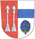 PSČ: 37324                okres  ČESKÉ  BUDĚJOVICE             tel./fax  00 420   387987236vyřizuje: ing. Lenka Šímovátel:607 954 875VEŘEJNÁ VYHLÁŠKAOZNÁMENÍ O DORUČENÍ A ZVEŘEJNĚNÍ NÁVRHU ZMĚNY č. 1 ÚZEMNÍHO PLÁNU ŘÍMOV Obecní úřad Římov, který zajistil splnění kvalifikačních požadavků dle § 24 zákona č. 183/2006 Sb., o územním plánování a stavebním řádu, ve znění pozdějších předpisů (dále jen „stavební zákon“), pořizuje na základě usnesení Zastupitelstva obce Římov č. 32/2017 ze dne 19. dubna 2017 a v souladu s § 6 odst. 2 stavebního zákona změnu č. 3 územního plánu Římov.Obecní úřad Římov, jakožto pořizovatel změny č. 1 územního plánu Římov, v souladu s § 50 odst. 3 stavebního zákona oznamuje zveřejnění návrhu změny č. 1 územního plánu Římov.Návrh změny č. 1 územního plánu Římov je doručován veřejnosti touto veřejnou vyhláškou a informace o jeho zveřejnění jsou uvedeny na úřední desce obecního úřadu od 25. 10. 2017  do 11. 12. 2017. S ohledem na skutečnost, že vzhledem k rozsahu návrhu změny č.1 územního plánu Římov není tento návrh možno celý zveřejnit na klasické úřední desce, je kompletní návrh změny č.1 územního plánu Římov v souladu s ustanovením § 172 odst. 2 správního řádu zveřejněn na http://www.rimov.cz/urad/uredni-deska/nebo je možné se s ním seznámit na Obecním úřadu Římov a to v termínu 25. 10. 2017  do 11. 12. 2017 V termínu od 25. 10. 2017  do 11. 12. 2017 je návrh zveřejněn též na elektronické úřední desce obecního úřadu Římov, http://www.rimov.cz/urad/uredni-deska/V souladu s § 50 odst. 3 stavebního zákona může každý do 30 dnů od doručení návrhu změny č. 1 územního plánu Římov veřejnou vyhláškou (tj. do 11. 12. 2017) u pořizovatele (Obecní úřad Římov, Náměstí J. Gurreho 2, 37324  Římov) uplatnit písemné připomínky. K připomínkám uplatněným po této lhůtě se nepřihlíží.	Ing. Miroslav Slinták								starosta obce A. Údaje o zveřejnění na úřední desce OÚ Římov:- vyvěšeno dne - sejmuto dne Razítko a podpis orgánu, který potvrzuje vyvěšení a sejmutí na úřední desce:Podpis: ……………...B. Údaje o zveřejnění na elektronické úřední desce OÚ Římov, včetně kompletní textové a grafické části návrhu změny č. 1 územního plánu Římov:- -vyvěšeno dne - sejmuto dne Razítko a podpis orgánu, který potvrzuje vyvěšení a sejmutí na úřední desce:Podpis: ……………...